BLESSED ROBERT WIDMERPOOL CATHOLIC VOLUNTARY ACADEMY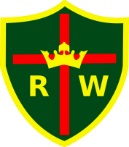 KEY STAGE 1LOWER KEY STAGE 2UPPER KEY STAGE 2AUTUMN 1AUTUMN 2SPRING 1SPRING 2SUMMER 1SUMMER 2YEAR 1YEAR 2YEAR 3YEAR 4YEAR 5YEAR 6